2024 CIOS Meeting and Activity Calendar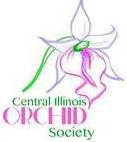 (Updated April 13, 2024. Programs are subject to change.)Unless otherwise indicated, meetings are at Hessel Park Church, 700 West Kirby Avenue, Champaign IL. and are open to non-members.  Monday, January 8th, 6:30 P.M. via Zoom — AOS Greenhouse Chat Webinar with Ron McHatton. Monday, February 12th, 6:30 P.M. to 8:30 P.M. — Growing Miltonia and Miltoniopsis. Presented by Vanessa DeShambo. Saturday, March 2nd, 10:00 A.M. to 2:00 P.M. — CIOS Annual Show and Sale. Member setup starts at 8:30 A.M. Event begins/doors open to the public at 10:00. No early admissions. Repotting demos at 11:00 A.M. and 1:00 P.M. Event is free and open to the public.Monday, April 8th, 6:30 P.M. to 8:30 P.M. — Project Plant Launch. We will be potting up plants from a community pot (compot) from Dr. Bill’s Orchids. Monday, May 13th, 6:30 P.M. to 8:30 P.M. — “Columbian Orchids.” Dennis Steinbeck from Flask & Flora, Columbus OH. Dennis will have plants for sale!Monday, June 10th, 6:30 P.M. to 8:30 P.M. — CIOS Repotting Party. Bring your own supplies and plants. Email us if you have any questions.  Saturday, July 6th — Annual CIOS Member Potluck Picnic. At Melissa Edwards’ house—address and time to be announced by email to members.Monday, August 12th — To be announced . . .Monday, September 9th, 6:30 P.M. to 8:30 P.M. — “Expanding Your Orchid Horizons: Success with New Genera.” Dr. Bill from Dr. Bill’s Orchids. He will bring plants for sale! Monday, October 14th, 6:30 P.M. to 8:30 P.M. — CIOS Member Silent Auction and 2025 Officer Elections. November 9th or 10th— CIOS Member Holiday Dinner. — Start your holiday celebrating early—each member who attends will receive a free orchid! Date/time/location to be determined.December — No meeting. — Happy holidays to you all and we look forward to seeing you in 2025!